Новогоднее оформление группы из ажурных бумажных салфеток. "Новогодняя сказка"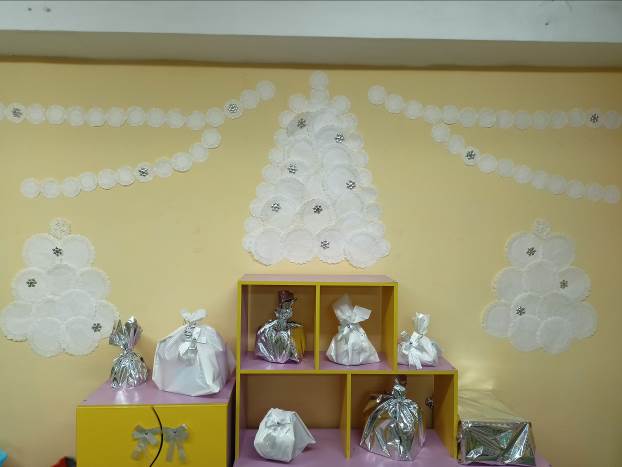 